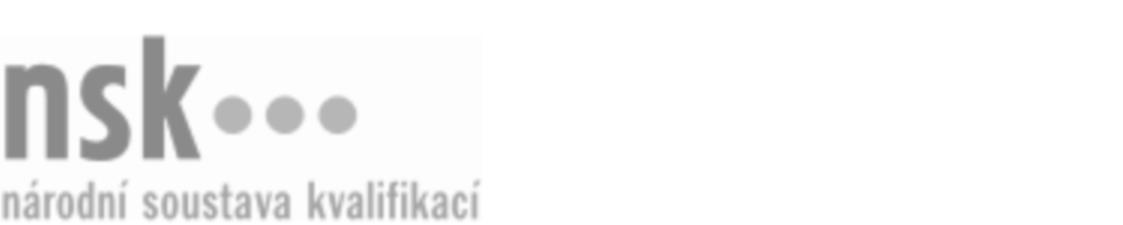 Další informaceDalší informaceDalší informaceDalší informaceDalší informaceDalší informaceFlorista/floristka (kód: 41-008-H) Florista/floristka (kód: 41-008-H) Florista/floristka (kód: 41-008-H) Florista/floristka (kód: 41-008-H) Florista/floristka (kód: 41-008-H) Florista/floristka (kód: 41-008-H) Florista/floristka (kód: 41-008-H) Autorizující orgán:Autorizující orgán:Ministerstvo zemědělstvíMinisterstvo zemědělstvíMinisterstvo zemědělstvíMinisterstvo zemědělstvíMinisterstvo zemědělstvíMinisterstvo zemědělstvíMinisterstvo zemědělstvíMinisterstvo zemědělstvíMinisterstvo zemědělstvíMinisterstvo zemědělstvíSkupina oborů:Skupina oborů:Zemědělství a lesnictví (kód: 41)Zemědělství a lesnictví (kód: 41)Zemědělství a lesnictví (kód: 41)Zemědělství a lesnictví (kód: 41)Zemědělství a lesnictví (kód: 41)Povolání:Povolání:Zahradník; FloristaZahradník; FloristaZahradník; FloristaZahradník; FloristaZahradník; FloristaZahradník; FloristaZahradník; FloristaZahradník; FloristaZahradník; FloristaZahradník; FloristaKvalifikační úroveň NSK - EQF:Kvalifikační úroveň NSK - EQF:33333Platnost standarduPlatnost standarduPlatnost standarduPlatnost standarduPlatnost standarduPlatnost standarduPlatnost standarduStandard je platný od: 07.10.2020Standard je platný od: 07.10.2020Standard je platný od: 07.10.2020Standard je platný od: 07.10.2020Standard je platný od: 07.10.2020Standard je platný od: 07.10.2020Standard je platný od: 07.10.2020Florista/floristka,  29.03.2024 12:00:38Florista/floristka,  29.03.2024 12:00:38Florista/floristka,  29.03.2024 12:00:38Florista/floristka,  29.03.2024 12:00:38Florista/floristka,  29.03.2024 12:00:38Strana 1 z 2Další informaceDalší informaceDalší informaceDalší informaceDalší informaceDalší informaceDalší informaceDalší informaceDalší informaceDalší informaceDalší informaceDalší informaceDalší informaceObory vzděláníObory vzděláníObory vzděláníObory vzděláníObory vzděláníObory vzděláníObory vzděláníK závěrečné zkoušce z oboru vzdělání Zahradník (kód: 41-52-H/01) lze být připuštěn po předložení osvědčení o získání některé z uvedených skupin profesních kvalifikací:K závěrečné zkoušce z oboru vzdělání Zahradník (kód: 41-52-H/01) lze být připuštěn po předložení osvědčení o získání některé z uvedených skupin profesních kvalifikací:K závěrečné zkoušce z oboru vzdělání Zahradník (kód: 41-52-H/01) lze být připuštěn po předložení osvědčení o získání některé z uvedených skupin profesních kvalifikací:K závěrečné zkoušce z oboru vzdělání Zahradník (kód: 41-52-H/01) lze být připuštěn po předložení osvědčení o získání některé z uvedených skupin profesních kvalifikací:K závěrečné zkoušce z oboru vzdělání Zahradník (kód: 41-52-H/01) lze být připuštěn po předložení osvědčení o získání některé z uvedených skupin profesních kvalifikací:K závěrečné zkoušce z oboru vzdělání Zahradník (kód: 41-52-H/01) lze být připuštěn po předložení osvědčení o získání některé z uvedených skupin profesních kvalifikací:K závěrečné zkoušce z oboru vzdělání Zahradník (kód: 41-52-H/01) lze být připuštěn po předložení osvědčení o získání některé z uvedených skupin profesních kvalifikací: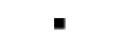 Florista/floristka (kód: 41-008-H)Florista/floristka (kód: 41-008-H)Florista/floristka (kód: 41-008-H)Florista/floristka (kód: 41-008-H)Florista/floristka (kód: 41-008-H)Florista/floristka (kód: 41-008-H)Florista/floristka (kód: 41-008-H)Florista/floristka (kód: 41-008-H)Florista/floristka (kód: 41-008-H)Florista/floristka (kód: 41-008-H)Florista/floristka (kód: 41-008-H)Florista/floristka (kód: 41-008-H)Květinář/květinářka (kód: 41-037-H)Květinář/květinářka (kód: 41-037-H)Květinář/květinářka (kód: 41-037-H)Květinář/květinářka (kód: 41-037-H)Květinář/květinářka (kód: 41-037-H)Květinář/květinářka (kód: 41-037-H)Ovocnář/ovocnářka (kód: 41-005-H)Ovocnář/ovocnářka (kód: 41-005-H)Ovocnář/ovocnářka (kód: 41-005-H)Ovocnář/ovocnářka (kód: 41-005-H)Ovocnář/ovocnářka (kód: 41-005-H)Ovocnář/ovocnářka (kód: 41-005-H)Sadovník/sadovnice (kód: 41-007-H)Sadovník/sadovnice (kód: 41-007-H)Sadovník/sadovnice (kód: 41-007-H)Sadovník/sadovnice (kód: 41-007-H)Sadovník/sadovnice (kód: 41-007-H)Sadovník/sadovnice (kód: 41-007-H)Školkař/školkařka (kód: 41-006-H)Školkař/školkařka (kód: 41-006-H)Školkař/školkařka (kód: 41-006-H)Školkař/školkařka (kód: 41-006-H)Školkař/školkařka (kód: 41-006-H)Školkař/školkařka (kód: 41-006-H)Zelinář/zelinářka (kód: 41-009-H)Zelinář/zelinářka (kód: 41-009-H)Zelinář/zelinářka (kód: 41-009-H)Zelinář/zelinářka (kód: 41-009-H)Zelinář/zelinářka (kód: 41-009-H)Zelinář/zelinářka (kód: 41-009-H)Úplné profesní kvalifikaceÚplné profesní kvalifikaceÚplné profesní kvalifikaceÚplné profesní kvalifikaceÚplné profesní kvalifikaceÚplné profesní kvalifikaceÚplné profesní kvalifikaceÚplnou profesní kvalifikaci Zahradník (kód: 41-99-H/24) lze prokázat předložením osvědčení o získání některé z uvedených skupin profesních kvalifikací:Úplnou profesní kvalifikaci Zahradník (kód: 41-99-H/24) lze prokázat předložením osvědčení o získání některé z uvedených skupin profesních kvalifikací:Úplnou profesní kvalifikaci Zahradník (kód: 41-99-H/24) lze prokázat předložením osvědčení o získání některé z uvedených skupin profesních kvalifikací:Úplnou profesní kvalifikaci Zahradník (kód: 41-99-H/24) lze prokázat předložením osvědčení o získání některé z uvedených skupin profesních kvalifikací:Úplnou profesní kvalifikaci Zahradník (kód: 41-99-H/24) lze prokázat předložením osvědčení o získání některé z uvedených skupin profesních kvalifikací:Úplnou profesní kvalifikaci Zahradník (kód: 41-99-H/24) lze prokázat předložením osvědčení o získání některé z uvedených skupin profesních kvalifikací:Úplnou profesní kvalifikaci Zahradník (kód: 41-99-H/24) lze prokázat předložením osvědčení o získání některé z uvedených skupin profesních kvalifikací:Florista/floristka (kód: 41-008-H)Florista/floristka (kód: 41-008-H)Florista/floristka (kód: 41-008-H)Florista/floristka (kód: 41-008-H)Florista/floristka (kód: 41-008-H)Florista/floristka (kód: 41-008-H)Florista/floristka (kód: 41-008-H)Florista/floristka (kód: 41-008-H)Florista/floristka (kód: 41-008-H)Florista/floristka (kód: 41-008-H)Florista/floristka (kód: 41-008-H)Florista/floristka (kód: 41-008-H)Květinář/květinářka (kód: 41-037-H)Květinář/květinářka (kód: 41-037-H)Květinář/květinářka (kód: 41-037-H)Květinář/květinářka (kód: 41-037-H)Květinář/květinářka (kód: 41-037-H)Květinář/květinářka (kód: 41-037-H)Ovocnář/ovocnářka (kód: 41-005-H)Ovocnář/ovocnářka (kód: 41-005-H)Ovocnář/ovocnářka (kód: 41-005-H)Ovocnář/ovocnářka (kód: 41-005-H)Ovocnář/ovocnářka (kód: 41-005-H)Ovocnář/ovocnářka (kód: 41-005-H)Sadovník/sadovnice (kód: 41-007-H)Sadovník/sadovnice (kód: 41-007-H)Sadovník/sadovnice (kód: 41-007-H)Sadovník/sadovnice (kód: 41-007-H)Sadovník/sadovnice (kód: 41-007-H)Sadovník/sadovnice (kód: 41-007-H)Školkař/školkařka (kód: 41-006-H)Školkař/školkařka (kód: 41-006-H)Školkař/školkařka (kód: 41-006-H)Školkař/školkařka (kód: 41-006-H)Školkař/školkařka (kód: 41-006-H)Školkař/školkařka (kód: 41-006-H)Zelinář/zelinářka (kód: 41-009-H)Zelinář/zelinářka (kód: 41-009-H)Zelinář/zelinářka (kód: 41-009-H)Zelinář/zelinářka (kód: 41-009-H)Zelinář/zelinářka (kód: 41-009-H)Zelinář/zelinářka (kód: 41-009-H)Florista/floristka,  29.03.2024 12:00:38Florista/floristka,  29.03.2024 12:00:38Florista/floristka,  29.03.2024 12:00:38Florista/floristka,  29.03.2024 12:00:38Florista/floristka,  29.03.2024 12:00:38Strana 2 z 2